Jazyk španělský 8. A 15. – 19. 6. 2020 https://www.youtube.com/watch?v=mHTR9974yJAVideo - Vamos a la playa – Jdeme na plážÚkol pro tento poslední týden je práce s videem a provést několik úkolů. Video je míněno, jako vtipný komentář na téma pláž, poslechem zdokonalit svoji znalost jazyka španělského. 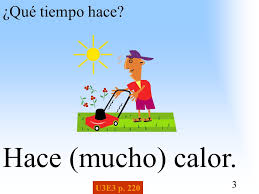 Juan říká, že je léto a velmi horko a to je čas jít na pláž:„Estamos en verano y hace mucho calor y esto es el momento de irse a la playa“. Juan říká, že v tomto video vám vyjmenuje 5 věcí, které musíte mít, když jdete na pláž.Juan dice: „En este video os voy a contar cinco cosas que tenéis que llevar siempre que vais a la playa“.A to je váš úkol:Poslouchejte video a napište 5 věcí, které si bere s sebou na pláž Carlos. A zároveň, na co je potřebuje. (Vše je ve videu, pomohou vám i popisky během videa, které ukazují, co Juan říká). Cinco cosas que hay que llevar a la playa.Hay que – fráze, znamenající: něco je třeba, něco se musí.Ve druhé části poslouchejte, co považuje za nutné vzít si Juan. Opět 5 věcí a k čemu je potřebuje, na co jsou dobré.Vocabulario: Necesitar – potřebovatLlevar – nositNo pueden faltar – nemohou chybětCuando se va a la playa – když jdete na plážCarlos se llevó – vzal si, měl s sebouProtegerse – ochránit seQuemarse – připálit se (sluncem)Hacer daño – ublížit, uškoditPiel – kůžeOs voy a decir lo que – řeknu vám co …Quedar – zůstatTrocitos – kouskyFundamental – základní, podstatnýNoc disimulo – nenápadněNo hay nada más feo que – není nic ošklivějšího nežDarse cuenta de …  - všimnout si … něčehoLigar – „sbalit „ někohoIncluso – včetně, dokonce i Te permiten – ti umožníCarlosJuan       Vypracované pošlete. Mucha suerte! 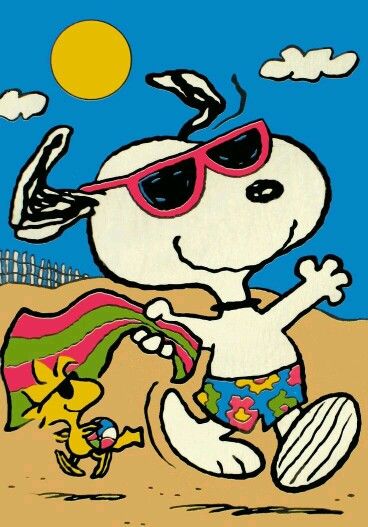 1.Para …2.3.4. 5. 1.Para …2.3.4.5.